01.06.2020 – kl. VIII – matematyka - lekcja zrealizowana online (discord)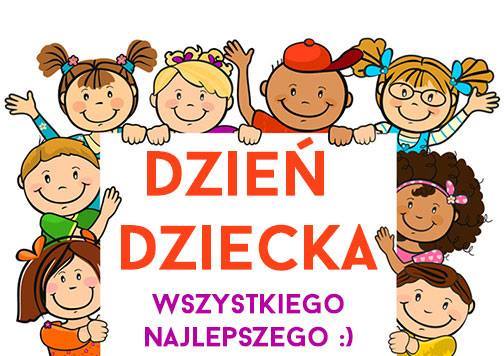 Poniżej znajdziesz ciekawe zagadki logiczne i ich wyjaśnienia:https://matematykawpodstawowce.pl/przerywniki-lekcji-zagadki-logiczne/Przerabiamy lekcję – Powtórzenie i utrwalenie  - zadania egzaminacyjneNa tej lekcji poćwiczysz do egzaminu.Powtarzamy do egzaminu wykonując zadania zamknięte z arkusza egzaminu próbnego robionego dla tegorocznych ósmoklasistów z wydawnictwem OPERON. Na lekcji powtórzeniowej w następny poniedziałek 08.06.2020 będziemy rozwiązywać zadania otwarte z tego egzaminu próbnego. Proszę być przygotowanym do rozwiązywania zadań oraz przygotować sobie ewentualne pytania, zagadnienia, które chcielibyście wyjaśnić. Powodzenia 